Заявление на предоставление услуги «Финансовая свобода»Наименование Клиента______________________________________________________ИНН _________________На основании Комплексного договора банковского обслуживания юридических лиц, индивидуальных предпринимателей и лиц, занимающихся в установленном законодательством Российской Федерации порядке частной практикой, в РНКБ Банк (ПАО) (далее – Комплексный договор), являющегося договором присоединения, заключенного между РНКБ Банк (ПАО) (далее – Банк) и Клиентом в порядке, предусмотренном статьей 428 Гражданского кодекса Российской Федерации, размещенного на официальном сайте Банка, прошу предоставить мне услугу «Финансовая свобода» Поручаю Банку составлять платежные поручения и осуществлять переводы денежных средств с моего расчетного счета № ____________________, открытого в Банке 
(далее – Счет), на мой счет № ____________________, открытый для проведения 
и учета операций, совершаемых с использованием банковских расчетных карт 
и их реквизитов, с периодичностью (необходимое отметить):      ежедневно в рабочие дни      ежемесячно в указанное число/числа месяца ____ (указать число/числа).в размере (необходимое отметить):     остатка средств, находящихся на Счете на начало операционного дня, за вычетом суммы комиссионного вознаграждения Банка;     % от остатка средств, находящихся на Счете на начало операционного дня, 
за вычетом суммы комиссионного вознаграждения Банка. Установить неснижаемый остаток денежных средств на Счете после перечисления денежных средств по Услуге в размере __________ рублей.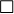 Текст, выделенный красным шрифтом, а также не выбранные Клиентом опции необходимо удалить, т. к. сообщение свободного формата в ИБК имеет ограничение по количеству символов – не более 2 048 символов.